dk;kZy; izkpk;Z] 'kkldh; MkW-ok-ok-ikV.kdj dU;k LukrdksRrj egkfo|ky;]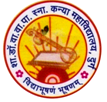 dsUnzh; fo|ky; ds ikl] tsyjksM nqxZ  ¼N-x-½iwoZ uke&'kkldh; dU;k egkfo|ky;]nqxZ ¼N-x-½ Qksu 0788&2323773Email- govtgirlspgcollege@gmail.com                              		Website: www.govtgirlspgcollegedurg.comnqxZ] fnukad % 09-09-2019ckWLdsVckWy esa xYlZ dkWyst yxkrkj vkBoha ckj pSfEi;u   'kkldh; MkW- ok-ok- ikV.kdj dU;k LukrdksRrj egkfo|ky;] nqxZ dh Vhe us lsDVj Lrjh; efgyk ckWLdsVckWy izfr;ksfxrk esa yxkrkj vkBoha ckj pSfEi;u cuus dk xkSjo gkfly fd;kA :axVk lkbZal ,oa VsDukykWth egkfo|ky; dksgdk fHkykbZ }kjk vk;ksftr lsDVj Lrjh; efgyk ckWLdsVckWy izfr;ksfxrk lEiUu gqbZA ;g izfr;ksfxrk yhx vk/kkj ij [ksyh xbZ ftlesa ftlesa dU;k egkfo|ky; nqxZ us efgyk egkfo|ky; lsDVj&9 dks 35&04 ls ijkLr fd;kA :axVk egkfo|ky; dks 4&44 ls] lsUV FkkWel egkfo|ky; dks 02&35 ls ijkLr dj yhx ds lHkh eSp thrdj fotsrk gqbZA dU;k egkfo|ky; dh ØhM+kf/kdkjh MkW- _rq nqcs us crk;k fd izfr;ksfxrk ds lHkh yhx eSp esa dU;k egkfo|ky; ds Vhe us mRd`"V izn'kZu fd;kA  	egkfo|ky; dh Vhe bl izdkj Fkh& dkty flag ¼dIrku½ T;ksfr] 'osrk flag] osfuyk csUlu] ih d:.kk] vadq vkfEcydj] Vh fnO;k] ds- jkty{eh FkhA egkfo|ky; ds izkpk;Z MkW- lq'khy pUnz frokjh ,oa izk/;kidksa us Vhe dks c/kkbZ nh gSA  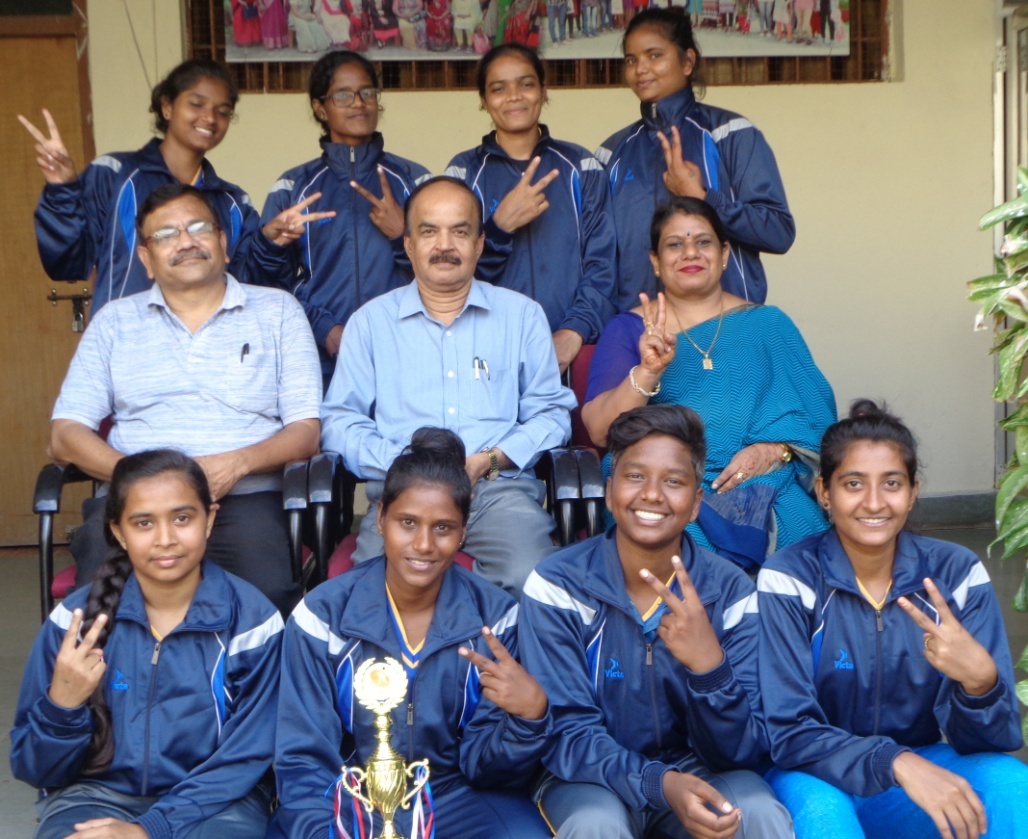 ¼MkW0 lq'khy pUnz frokjh½izkpk;Z'kkl0 MkW0 ok0 ok0 ikV.kdj dU;k LukrdksRrj egkfo|ky;] nqxZ ¼N0x0½